от 8 ноября 2022 года №77О мероприятиях по обеспечению  безопасности людей на водных объектах на территории Семисолинского сельского поселения, охране их жизни и здоровья в период становления ледового покрова на водных объектахРуководствуясь  Федеральным  законом  от  6  октября  2003  года№ 131-ФЗ «Об общих принципах организации местного самоуправления в Российской Федерации», Постановлением Правительства Российской Федерации от 14 декабря 2006 года № 769 «О порядке утверждения правил охраны жизни людей на водных объектах», Постановлением Правительства Республики Марий Эл от 24 августа 2009 года №194 «О мерах по обеспечению безопасности людей на водных объектах, охраны их жизни и здоровья в Республике Марий Эл», в связи с началом становления ледового покрова на водных объектах на территории Семисолинского сельского поселения, Семисолинская сельская администрация п о с т а н о в л я е т:Запретить выход людей  и выезд транспортных средств на ледовый покров водных объектов на территории Семисолинского сельского поселения с 21 ноября 2022 года до установления безопасной толщины льда:для перехода пешехода не менее 7 сантиметров;для катания на коньках на водных объектах не менее 12 сантиметров; при массовом катании (более 10 человек) - не менее 25 сантиметров.Семисолинской сельской администрации:- организовать информирование населения о запрете выхода и выезда на ледовый покров водных объектов на территории поселения.- организовать работу по привлечению к административной ответственности граждан за нарушение  ч.2 ст. 18.2 Закона Республики Марий Эл от 4 декабря 2002 года № 43--3 «Об административных правонарушениях в Республике Марий Эл» за выход людей на лед в местах, где выставлены специальные запрещающие знаки .                   Выход на лед на водных объектах в местах, где выставлены специальные информационные знаки о запрете выхода на лед, -
влечет предупреждение или наложение административного штрафа на граждан в размере от одной тысячи пятисот рублей до двух тысяч рублей.Руководителям образовательных учреждений на территории Семисолинского сельского поселения  организовать в образовательных организациях проведение профилактической и разъяснительной работы по соблюдению правил поведения на водоёмах и информирование детей и их родителей о запрете выхода на лёд.Настоящее постановление вступает в силу со дня его подписания и подлежит размещению на официальном «Интернет» портале Республики Марий Эл во вкладке Семисолинское сельское поселение. Контроль за исполнением настоящего постановления оставляю за собой          И. о. главы Семисолинской            сельской администрации                        В. А. Александров    РОССИЙ ФЕДЕРАЦИЙМАРИЙ ЭЛ РЕСПУБЛИКАМОРКО МУНИЦИПАЛЬНЫЙ РАЙОНЫНСЕМИСОЛА ЯЛЫСЕ АДМИНИСТРАЦИЙПУНЧАЛ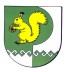 РОССИЙСКАЯ   ФЕДЕРАЦИЯ РЕСПУБЛИКА МАРИЙ ЭЛ МОРКИНСКИЙ МУНИЦИПАЛЬНЫЙ РАЙОНСЕМИСОЛИНСКАЯ СЕЛЬСКАЯ  АДМИНИСТРАЦИЯПОСТАНОВЛЕНИЕ